                                  Górzno, dnia 13.11.2014r.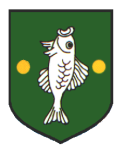   RADA MIEJSKA
   W GÓRZNIE   OR. 0012.47.2014      Szanowny/a Pan/i                             ______________________________________Uprzejmie zawiadamiam, że w dniu 20 listopada 2014 r. (czwartek) o godz. 10.00, w Gminnym Ośrodku Kultury w Górznie, odbędzie się XLVII  Sesja Rady Miejskiej.Proponowany porządek obrad:Otwarcie obrad.Stwierdzenie quorum.Wybór Sekretarza obrad.Przyjęcie porządku obrad.Przyjęcie protokołu z poprzedniej sesji.          6 .   Sprawozdanie z pracy Burmistrza Miasta i Gminy w Górznie  między sesjami,            - informacja z realizacji uchwał.        7.   Informacja w sprawie Oświadczeń Majątkowych za 2013 rok .        8.   Rozpatrzenie projektów uchwał:a)  w sprawie zmiany budżetu na 2014 rok,b)  w sprawie  wyrażenia zgody na realizację zadań związanych z obchodami Światowych Dni       Młodzieży w 2016 roku ,c)  w sprawie wymagań, jakie powinien spełniać przedsiębiorca ubiegający się o uzyskanie zezwolenia      w zakresie opróżniania zbiorników bezodpływowych i transportu nieczystości ciekłych,9. Zgłaszanie interpelacji.10. Odpowiedzi na interpelacje.11.Sprawy różne i wolne wnioski.12. Zakończenie obradInformuję, że Komisja Wspólna odbędzie się w dniu 19 listopada 2014 r. (środa) o godz.13.00 w Gminnym Ośrodku Kultury w Górznie.                                    Przewodniczący Rady                                                                                                                      Miejskiej w Górznie                                                       Witold Świdziński